MJESTA U KOJEM ŽIVIMOMATEJA HORVAT ŽIVI U DOMU U OREHOVICI.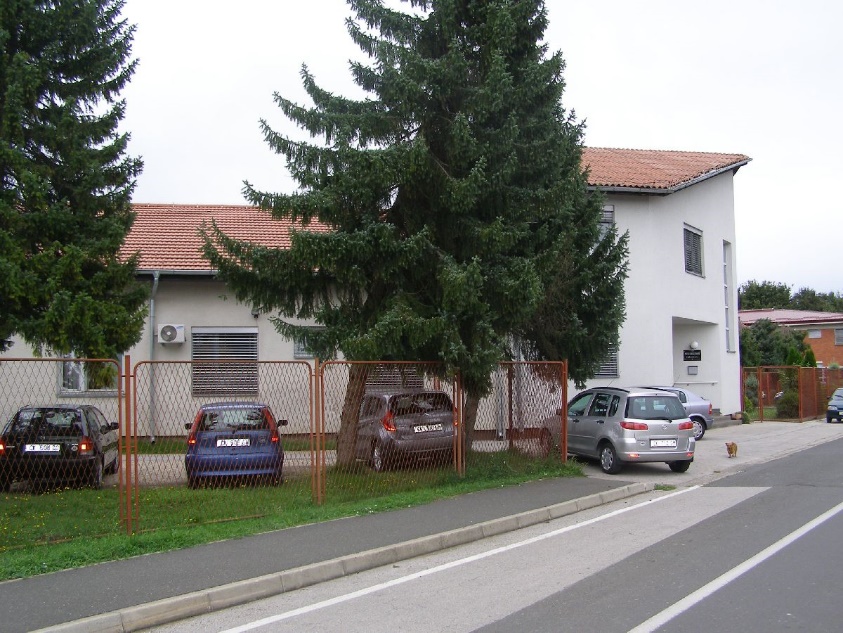 MARTIN I VALENTINA ŽIVE U KURŠANCU.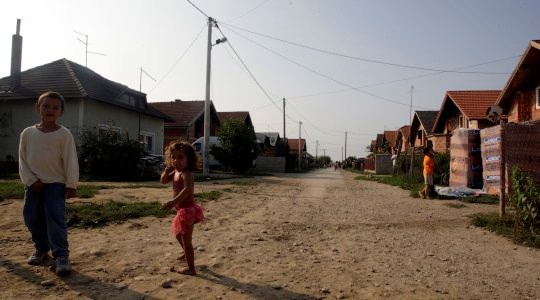 MARIA ŽIVI U MIKLAVCU.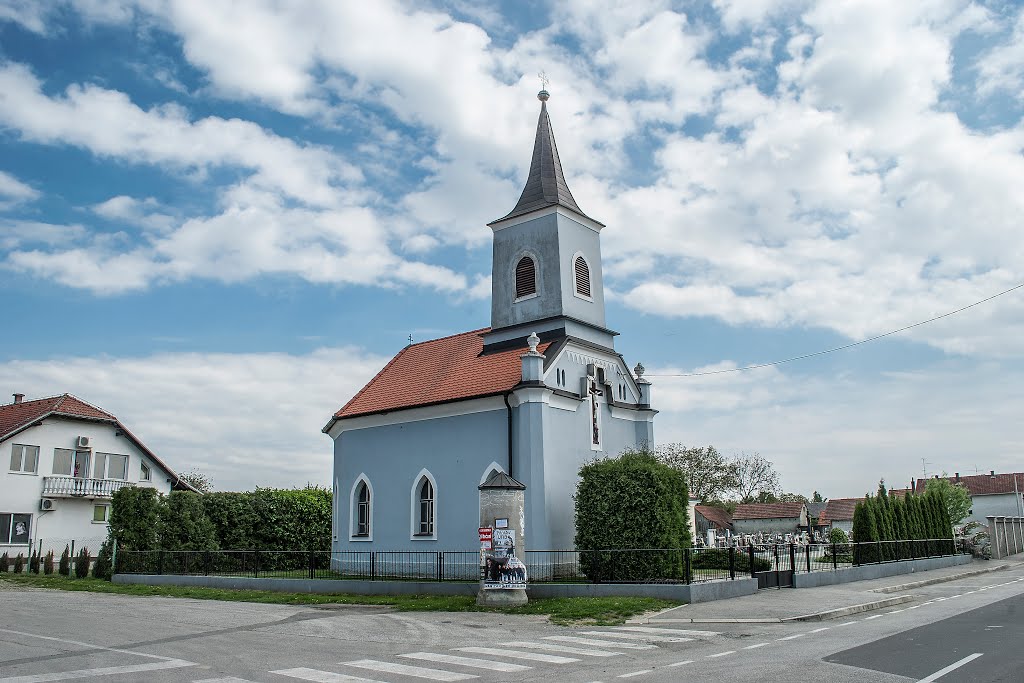 BOJANA ŽIVI U LOPATINCU.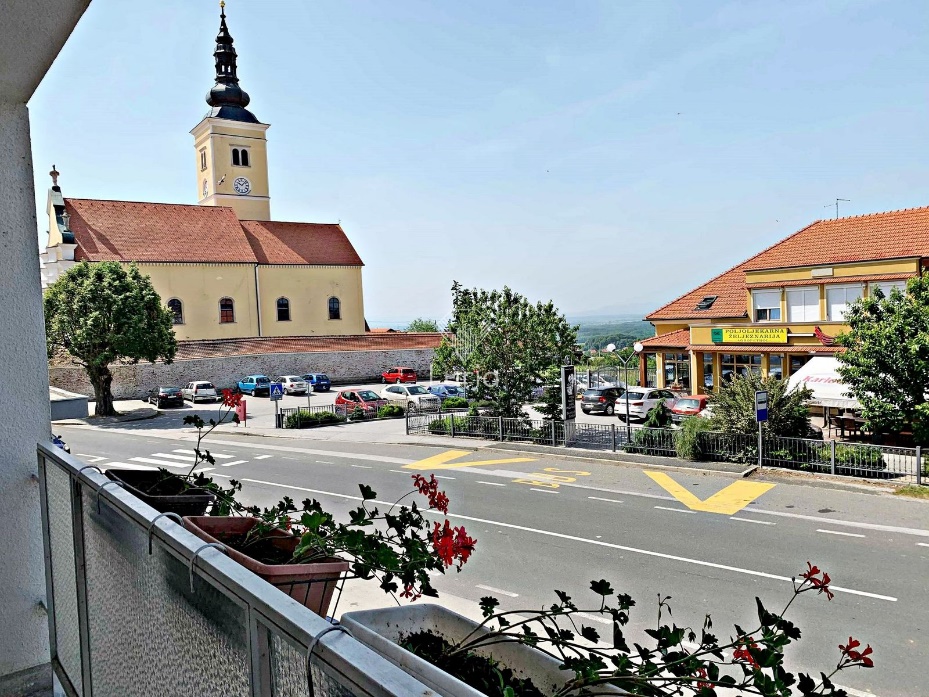 MATEJA VARGEK ŽIVI U DOMAŠINCU.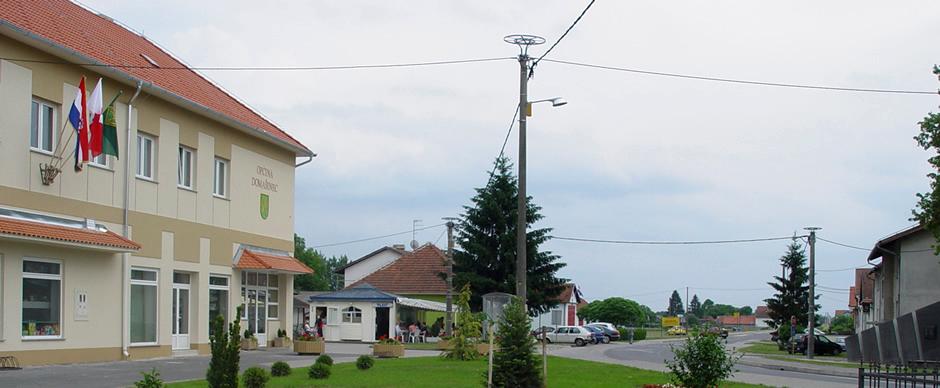 *Slike su uzete sa internetskih stranica: www.općina-domašinec.hr, www.Srbija-Nekretnine.org.hr, www.međimurje.hr, www.mapio.net, 